ΑΝΑΚΟΙΝΩΣΗΣυνάδελφοι, Το Δ.Σ. του Σ.Υ.Π.Υ.Υ.Π. κατόπιν αποφάσεως του και σύμφωνα με το άρθρο 19 του καταστατικού, σας καλεί στην Εκλογοαπολογιστική Γενική Συνέλευση του Συλλόγου μας, με τα εξής θέματα :Εκλογή προεδρείου Γενικής ΣυνέλευσηςΔιοικητικά Πεπραγμένα ετών 2020 & 2021 Οικονομικός απολογισμός ετών 2020 & 2021-Φεβρουάριος 2022Προϋπολογισμός διαχειριστικής περιόδου για το υπόλοιπο έτους 2022 και προγραμματισμός δράσηςΤοποθετήσεις μελώνΨηφοφορία για την έγκριση του Διοικητικού, του Οικονομικού Απολογισμού και της  εκθέσεως της Ε.Ε., ετών 2020 και 2021-Φεβρουάριος 2022Ορισμός ημερομηνίας εκλογών για την ανάδειξη: α) των μελών του Δ.Σ. β) των αντιπροσώπων στην ΠΟΣΥΠ γ) της Εξελεγκτικής Επιτροπής  Ψηφοφορία για την ανάδειξη της Κεντρικής Εφορευτικής Επιτροπής των ΕκλογώνΠαρουσίαση υποψηφιοτήτωνΤοποθετήσεις μελών-ψηφίσματαΣύμφωνα με το άρθρο 21 του καταστατικού, στη Γενική Συνέλευση παρουσιάζονται οι συνδυασμοί-υποψηφιότητες που θα συμμετάσχουν στις εκλογές του Συλλόγου, οι οποίοι θα πρέπει να έχουν κατατεθεί στο απερχόμενο Δ.Σ. τρεις ημέρες νωρίτερα. (άρθρο 20).Δικαίωμα συμμετοχής στην Εκλογοαπολογιστική Γενική Συνέλευση του Συλλόγου μας έχουν όλα τα ταμειακώς τακτοποιημένα μέλη.Η πρώτη Γενική Συνέλευση θα γίνει την Παρασκευή 11-02-2022 στα Γραφεία του Συλλόγου στο ΥΠΑΙΘ (Α. Παπανδρέου 37 Μαρούσι και ώρα 11.00) και για να συγκληθεί απαιτείται απαρτία του 1/3 των ταμειακώς εντάξει μελών, απαρτία η οποία είναι πολύ δύσκολο να επιτευχθεί.Για τον λόγο αυτό καλείστε να παρευρεθείτε στη δεύτερη γενική συνέλευση που ευρίσκεται σε απαρτία ανεξαρτήτως του αριθμού των παριστάμενων μελών και θα πραγματοποιηθεί την Παρασκευή 18-02-2022. Με βάση την ΚΥΑΔ1α/ΓΠ.οικ.81558/2021-ΦΕΚ 6290/Β/29-12-2021 όπου στο άρθρο 1        παρ.5 προβλέπεται «Πάσης φύσεως γενικές συνελεύσεις δύνανται να διενεργούνται είτε        με ηλεκτρονικά μέσα είτε δια ζώσης είτε και με τους δύο (2) τρόπους (υβριδικά),          σύμφωνα με το πρωτόκολλο των συνεδρίων, (Παράρτημα 10) και με τήρηση των μέτρων       του πίνακα Α της παρ. 1, Α,»  Αποφασίστηκε κατόπιν προτάσεως του προεδρείου η Γενική μας Συνέλευση να πραγματοποιηθεί υβριδικά και με τους δύο τρόπους.Λόγω των ιδιαίτερων συνθηκών που επικρατούν εξαιτίας της πανδημίας που βιώνουμε, θα ενημερωθείτε με επόμενη ανακοίνωση για τον τόπο και την ώρα πραγματοποίησης της 2ης Γενικής Συνέλευσης. Για το Διοικητικό Συμβούλιο του ΣΥΠΥΥΠ               Ο ΠΡΟΕΔΡΟΣ                                           Ο Γ. ΓΡΑΜΜΑΤΕΑΣ                           ΠΕΓΚΑΣ ΓΕΩΡΓΙΟΣ                             ΑΝΤΩΝΑΚΑΚΗΣ ΠΑΝΑΓΙΩΤΗΣ   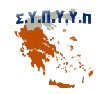 ΣΥΛΛΟΓΟΣ ΥΠΑΛΛΗΛΩΝ ΠΕΡΙΦΕΡΕΙΑΚΩΝ ΥΠΗΡΕΣΙΩΝ ΥΠ.Ε.Π.Θ. (Σ.Υ.Π.Υ.Υ.Π.)Δ/ΝΣΗ: Ανδρέα Παπανδρέου 37, 15180 Μαρούσι  Ιστοσελίδα: www.sypyp.grΕ-mail: sypyyp@gmail.comΤηλ. 2131316384Φαξ.: 210-3442203Αθήνα. 30/12/2021